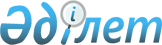 Еуразиялық патент конвенциясын бекiту туралыҚазақстан Республикасы Президентiнiң Жарлығы 1995 жылғы 18 шiлдедегi N 2364



          "Қазақстан Республикасының Президентi мен жергiлiктi
әкiмдерге уақытша қосымша өкiлеттiк беру туралы" 1993 жылғы
10 желтоқсандағы Қазақстан Республикасы Заңының  
 Z933600_ 
  2-бабына 
сәйкес қаулы етемiн:




          1. Әзiрбайжан Республикасы, Армения Республикасы, Беларусь




Республикасы, Грузия Республикасы, Қазақстан Республикасы,
Қырғыз Республикасы, Молдава Республикасы, Ресей Федерациясы,
Тәжiкстан республикасы, Украина үкiметтерiнiң басшылары 
жасасқан, 1994 жылғы 9 қыркүйекте Мәскеуде қол қойылған 
Еуразиялық патент конвенциясы бекiтiлсiн.
     2. Жарлық жарияланған күнiнен бастап күшiне енедi.

     Қазақстан Республикасының
            Президентi
 
      
      


					© 2012. Қазақстан Республикасы Әділет министрлігінің «Қазақстан Республикасының Заңнама және құқықтық ақпарат институты» ШЖҚ РМК
				